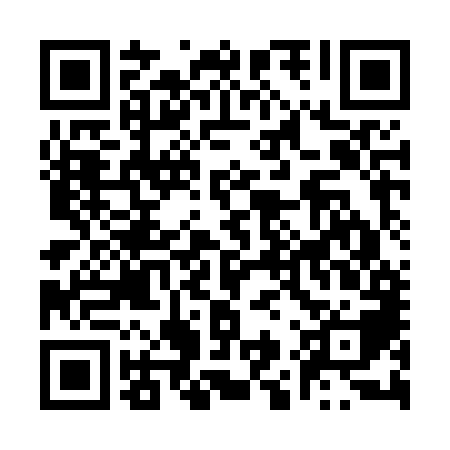 Ramadan times for Sugalepa, EstoniaMon 11 Mar 2024 - Wed 10 Apr 2024High Latitude Method: Angle Based RulePrayer Calculation Method: Muslim World LeagueAsar Calculation Method: HanafiPrayer times provided by https://www.salahtimes.comDateDayFajrSuhurSunriseDhuhrAsrIftarMaghribIsha11Mon4:274:276:4512:274:056:116:118:2012Tue4:244:246:4212:274:076:146:148:2313Wed4:214:216:3912:274:096:166:168:2614Thu4:184:186:3612:274:116:196:198:2915Fri4:144:146:3312:264:136:216:218:3116Sat4:114:116:3012:264:156:236:238:3417Sun4:074:076:2712:264:176:266:268:3718Mon4:044:046:2412:254:196:286:288:4019Tue4:004:006:2112:254:206:306:308:4320Wed3:573:576:1812:254:226:336:338:4621Thu3:533:536:1512:254:246:356:358:4922Fri3:493:496:1212:244:266:376:378:5223Sat3:463:466:0912:244:286:406:408:5524Sun3:423:426:0712:244:306:426:428:5825Mon3:383:386:0412:234:326:446:449:0126Tue3:343:346:0112:234:336:476:479:0427Wed3:303:305:5812:234:356:496:499:0728Thu3:263:265:5512:224:376:526:529:1129Fri3:223:225:5212:224:396:546:549:1430Sat3:183:185:4912:224:406:566:569:1731Sun4:144:146:461:225:427:597:5910:211Mon4:104:106:431:215:448:018:0110:242Tue4:054:056:401:215:468:038:0310:283Wed4:014:016:371:215:478:068:0610:314Thu3:563:566:341:205:498:088:0810:355Fri3:523:526:311:205:518:108:1010:396Sat3:473:476:281:205:528:138:1310:437Sun3:423:426:251:205:548:158:1510:478Mon3:373:376:231:195:568:178:1710:519Tue3:323:326:201:195:578:208:2010:5510Wed3:273:276:171:195:598:228:2210:59